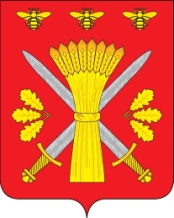 РОССИЙСКАЯ ФЕДЕРАЦИЯОРЛОВСКАЯ ОБЛАСТЬТРОСНЯНСКИЙ РАЙОННЫЙ СОВЕТ НАРОДНЫХ ДЕПУТАТОВРЕШЕНИЕОт  9 августа   2016 года                                                                        №  447 Об исполнении бюджета  Троснянского муниципального района  за  1 полугодие 2016 год                                                                                                                  Принято на сорок третьем заседании                                                           Троснянского       районного     Совета                                                           народных депутатов четвертого созыва Рассмотрев предоставленный администрацией Троснянского района отчет об исполнении бюджета Троснянского муниципального района за 1 полугодие 2016 года, Троснянский районный Совет народных депутатов РЕШИЛ:Принять к сведению отчет об исполнении бюджета муниципального района за 1 полугодие 2016 года по доходам 91755,5 тыс. рублей и по расходам 85313,1 тыс. рублей с превышением доходов над расходами (профицит  бюджета муниципального района) в сумме 6442,4 тыс. рублей и со следующими показателями:            - источники финансирования дефицита бюджета муниципального района за 1 полугодие 2016 год по кодам классификации источников финансирования дефицита бюджета, согласно приложению 1 к настоящему решению;          - доходы бюджета муниципального района за 1 полугодие 2016 год по кодам видов доходов, подвидов доходов, классификации операций сектора государственного управления, относящихся к доходам бюджета   согласно приложению 2 к настоящему решению;          - распределение бюджетных ассигнований по разделам и подразделам  классификации расходов бюджета муниципального района  за  1 полугодие 2016 год  согласно приложению 3 к настоящему решению;          -  по распределению бюджетных ассигнований по разделам и подразделам, целевым статьям и видам расходов, классификации расходов бюджета муниципального района за 1 полугодие 2016 год согласно приложению 4 к настоящему решению;              - ведомственная структура расходов бюджета муниципального района за 1 полугодие 2016 год согласно приложению 5 к настоящему решению;             - распределение бюджетных ассигнований по целевым статьям (муниципальным программам и непрограммным направлениям деятельности), группам видов расходов, разделам, подразделам классификации расходов бюджета муниципального района согласно приложению 6 к настоящему решению;            - поступление доходов и распределение бюджетных ассигнований Дорожного фонда Троснянского муниципального района за 1 полугодие 2016 год согласно приложению 7 к настоящему решению;        - распределение дотаций на выравнивание бюджетной обеспеченности поселений за 1 полугодие 2016 года согласно приложению 8 к настоящему решению;             - распределение дотаций на сбалансированность бюджетов сельских поселений согласно приложению 9 к настоящему решению;        - распределение субвенций на осуществление первичного воинского учета согласно приложению 10 к настоящему решению;            - распределение межбюджетных трансфертов на выполнение переданных сельским поселениям полномочий согласно приложению 11 к настоящему решению;          - распределение субсидий на осуществление первичного воинского учета согласно приложению 12 к настоящему решению;           - отчет об использовании средств резервного фонда администрации Троснянского района за 2015 год согласно приложению 13 к настоящему решению. 2. Настоящее решение вступает в силу со дня официального обнародования.Глава района, Председательрайонного Совета народных депутатов                                В.И. Миронов                                             